Εκδηλώσεις Μνήμης για την 71η επέτειο του Ολοκαυτώματος της ΥπάτηςΟ Δήμος Λαμιέων, η Τοπική Κοινότητα Υπάτης και ο Εκπολιτιστικός Επιμορφωτικός Σύλλογος Υπαταίων «Οι Αινιάνες» σας προσκαλούν να τιμήσετε με την παρουσία σας τις εκδηλώσεις Μνήμης για την 71η επέτειο του Ολοκαυτώματος της Υπάτης  από τα γερμανικά στρατεύματα κατοχής στις 17 Ιουνίου 1944. Οι εκδηλώσεις θα πραγματοποιηθούν στις 20 και 21 Ιουνίου 2015. Πρόγραμμα ΕορτασμούΣΑΒΒΑΤΟ 20 ΙΟΥΝΙΟΥ 201510.00 : Κατασκευή Στεφάνων Κατάθεσης από τη νεολαία της Μαρτυρικής Πόλης. Αύλειος χώρος Δημοτικής Βιβλιοθήκης Υπάτης,17.00 : Έκθεση αντιστασιακού τύπου (περιόδου 1940-1944). Αρχείο Γεώργιου Δολιανίτη, τ. Σχολάρχη, Μέλους ΕΣΔΟΓΕ. Ίδρυμα Ρούσκα.Ώρες λειτουργίας έκθεσης: Σάββατο 17.00-20.30, Κυριακή 09.00-17.0018.00 : Ετήσιο Τρισάγιο και κατάθεση Στεφάνων στο Μνημείο Ηρώων των εκτελεσθέντων Υπαταίων στο Γοργοπόταμο. Αναχώρηση από την Υπάτη στις 17.30 (Σύνδεσμος Υπαταίων και Φίλων της Υπάτης «Ο Άγιος Ηρωδίων»).19.30 : Παρουσίαση του βιβλίου: Αργύρης Σφουντούρης (2015), «Πενθώ για τη Γερμανία-Το παράδειγμα του Διστόμου», Εκδόσεις Βεργίνα. Την παρουσίαση θα κάνει κ. Ευγενία Τσαλπαρά-Ασημακοπούλου, εκδότρια του βιβλίου, και η κ. Χριστίνα Σταμούλη, νομικός και μέλος της Συντονιστικής Γραμματείας του Εθνικού Συμβουλίου Διεκδίκησης των Οφειλών της Γερμανίας προς την Ελλάδα (ΕΣΔΟΓΕ). Κακογιάννειο Αστεροσχολείο Υπάτης.ΚΥΡΙΑΚΗ 21 ΙΟΥΝΙΟΥ 201507.00 :  Θεία Λειτουργία  στον Ι.Ν. Αγίου Γεωργίου Υπάτης,09.50 : Πέρας αφίξεως επισήμων στο Δημοτικό Κατάστημα της Δ.Ε. Υπάτης,10.30 : Μνημόσυνο πεσόντων στον Ι.Ν. Αγίου Γεωργίου Υπάτης,10.45 : Επιμνημόσυνη δέηση στο Ηρώο,Μετά την επιμνημόσυνη δέηση, ο Δήμαρχος Λαμιέων, κ. Νικόλαος Σταυρογιάννης, θα απευθύνει χαιρετισμό και ο κ. Θεόκτιστος Λαϊνάς, επιζών του Ολοκαυτώματος της Υπάτης και μέλος της Εταιρείας Ελλήνων Λογοτεχνών, θα εκφωνήσει την κεντρική ομιλία της ημέρας.Θα ακολουθήσει το Προσκλητήριο Νεκρών και στη συνέχεια, θα πραγματοποιηθεί κατάθεση στεφάνων στο Ηρώο.Μετά την κατάθεση στεφάνων θα τηρηθεί ενός λεπτού σιγή και θα ακολουθήσει η ανάκρουση του Εθνικού Ύμνου που θα σημάνει και τη λήξη της εορταστικής εκδήλωσης.                                                                                      Από το Γραφείο Τύπου του Δήμου Λαμιέων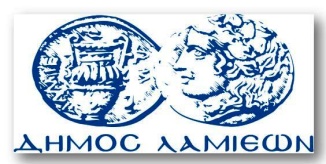         ΠΡΟΣ: ΜΜΕ                                                            ΔΗΜΟΣ ΛΑΜΙΕΩΝ                                                                     Γραφείου Τύπου                                                               & Επικοινωνίας                                                       Λαμία, 15/6/2015